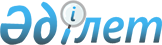 Об утверждении Методики расчета объемов предоставленных услуг водоснабжения и (или) водоотведения населенных пунктовПриказ Председателя Агентства Республики Казахстан по делам строительства и жилищно-коммунального хозяйства от 26 сентября 2011 года № 354. Зарегистрирован в Министерстве юстиции Республики Казахстан 17 октября 2011 года № 7257.
      Сноска. Заголовок приказа в редакции приказа Министра индустрии и инфраструктурного развития РК от 31.07.2019 № 592 (вводится в действие по истечении десяти календарных дней после дня его первого официального опубликования).
      В соответствии с пунктом 5 статьи 92-7 Водного Кодекса Республики Казахстан от 9 июля 2003 года ПРИКАЗЫВАЮ:
      Сноска. Преамбула в редакции приказа Министра индустрии и инфраструктурного развития РК от 31.07.2019 № 592 (вводится в действие по истечении десяти календарных дней после дня его первого официального опубликования).


      1. Утвердить прилагаемую Методику расчета объемов предоставленных услуг водоснабжению и (или) водоотведению населенных пунктов.
      Сноска. Пункт 1 в редакции приказа Министра индустрии и инфраструктурного развития РК от 31.07.2019 № 592 (вводится в действие по истечении десяти календарных дней после дня его первого официального опубликования).


      2. Департаменту жилищно-коммунального хозяйства Агентства Республики Казахстан по делам строительства и жилищно-коммунального хозяйства обеспечить официальное опубликование настоящего приказа после его государственной регистрации в Министерстве юстиции Республики Казахстан.
      3. Контроль за исполнением настоящего приказа возложить на Заместителя Председателя Агентства Республики Казахстан по делам строительства и жилищно-коммунального хозяйства Тихонюк Н.П.
      4. Настоящий приказ вступает в силу по истечении десяти календарных дней после дня его первого официального опубликования. Методика расчета объемов предоставленных услуг водоснабжению и (или) водоотведению населенных пунктов
      Сноска. Заголовок в редакции приказа Министра индустрии и инфраструктурного развития РК от 31.07.2019 № 592 (вводится в действие по истечении десяти календарных дней после дня его первого официального опубликования). Глава 1. Общие положения
      Сноска. Заголовок главы 1 в редакции приказа Министра индустрии и инфраструктурного развития РК от 31.07.2019 № 592 (вводится в действие по истечении десяти календарных дней после дня его первого официального опубликования).
      1. Настоящая Методика расчета объемов предоставленных услуг водоснабжения и (или) водоотведения населенных пунктов (далее – Методика) разработана в соответствии с пунктом 5 статьи 92-7 Водного Кодекса Республики Казахстан от 9 июля 2003 года в целях обеспечения единого подхода при определении объемов предоставленных организациями, эксплуатирующими системы водоснабжения и водоотведения населенных пунктов (далее – услугодателями), услуг водоснабжения и водоотведения физическим или юридическим лицам и индивидуальным предпринимателям (далее – потребителям), использующим эти услуги.
      Настоящая Методика предусматривает порядок определения объемов предоставленных услуг водоснабжения и водоотведения в случаях, по которым услугодатель выставляет потребителю счета для оплаты.
      Сноска. Пункт 1 в редакции приказа Министра индустрии и инфраструктурного развития РК от 31.07.2019 № 592 (вводится в действие по истечении десяти календарных дней после дня его первого официального опубликования).


      2. В настоящей Методике используются следующие термины и определения:
      1) прибор учета воды – техническое средство для измерения объема воды (питьевой, технической, сточной и других видов вод), имеющее нормированные метрологические характеристики, воспроизводящее и хранящее единицу физической величины в течение определенного интервала времени, разрешенное к применению для коммерческого учета воды в порядке, установленном законодательством Республики Казахстан;
      2) организация по водоснабжению и (или) водоотведению – водохозяйственная организация, осуществляющая эксплуатацию систем водоснабжения и водоотведения в населенных пунктах (далее – услугодатель);
      3) ввод водопровода – трубопровод от распределительной сети водоснабжения, включая колодец с запорной арматурой в точке подключения, до первой задвижки в здании;
      4) полная пропускная способность самотечного трубопровода – расход сточной воды, отводимой по трубопроводу, при существующем уклоне и наполнении 1,0 d (d – внутренний диаметр трубопровода) и скорости движения сточной воды 1 метр в секунду при действии его 24 часа в сутки;
      5) граница раздела эксплуатационной ответственности – место раздела элементов систем водоснабжения и водоотведения по признаку обязанностей (ответственности за их эксплуатацию), устанавливаемое соглашением сторон. При отсутствии такого соглашения граница эксплуатационной ответственности устанавливается по границе раздела балансовой принадлежности; 
      6) локальные очистные сооружения водоотведения – совокупность сооружений и устройств потребителя для очистки собственных сточных вод;
      7) норма потребления коммунальной услуги по водоснабжению – количество воды для удовлетворения суточной потребности одного человека, животных личного подсобного хозяйства или на единицу поливной площади в конкретном населенном пункте, утвержденными местными исполнительными органами в соответствии с подпунктом 34) пункта 1 статьи 27 Закона Республики Казахстан "О местном государственном управлении и самоуправлении в Республике Казахстан" (далее – Закон);
      8) полная пропускная способность водопровода – расход воды по трубопроводу при наполнении равном 1,0 d (d – внутренний диаметр трубопровода), и скорости движения воды один метр в секунду при действии его 24 часа в сутки;
      9) водопотребитель – физическое или юридическое лицо, потребляющее воду из водных объектов или пользующееся услугами водохозяйственных организаций и получающее воду из систем водоснабжения.
      Сноска. Пункт 2 в редакции приказа Министра индустрии и инфраструктурного развития РК от 31.07.2019 № 592 (вводится в действие по истечении десяти календарных дней после дня его первого официального опубликования).


      3. Объем предоставленных услуг водоснабжения определяется по показаниям приборов учета, установленных на границе раздела эксплуатационной ответственности и принятых на коммерческий учет услугодателем.
      Сноска. Пункт 3 в редакции приказа Министра национальной экономики РК от 28.02.2015 № 159 (вводится в действие по истечению десяти календарных дней со дня его первого официального опубликования).


      4. При отсутствии приборов учета, объем предоставленных услуг водоснабжения определяется расчетным путем по нормам потребления коммунальных услуг по водоснабжению, утвержденным акиматами областей, городов республиканского значения, столицы в соответствии с подпунктом 34) пункта 1 статьи 27 Закона.
      Сноска. Пункт 4 в редакции приказа Министра индустрии и инфраструктурного развития РК от 31.07.2019 № 592 (вводится в действие по истечении десяти календарных дней после дня его первого официального опубликования).


      5. Объем предоставленных услуг водоотведения для потребителей, присоединенных к системам водоотведения населенного пункта (услугодателя), а также имеющих различные источники водоснабжения, принимается равным объему предоставленных услуг водоснабжения (питьевого, технического, горячего).
      Объем предоставленных услуг водоотведения потребителей, использующих воду для бытового потребления, непосредственно не присоединенных к системе водоотведения населенного пункта, пользующихся услугами специального автотранспорта для вывоза жидких бытовых отходов и слива их в систему водоотведения населенного пункта, принимается равным фактическому объему сточных вод принятых в систему водоотведения населенного пункта на сливном пункте (станции).
      Объем сточных вод принятых в систему водоотведения населенного пункта (услугодателя) на сливном пункте определяется по объему емкости транспортного средства.
      Сноска. Пункт 5 в редакции приказа Министра национальной экономики РК от 28.02.2015 № 159 (вводится в действие по истечению десяти календарных дней со дня его первого официального опубликования).


      6. При наличии у потребителя прибора учета сбрасываемых сточных вод, принятого на коммерческий учет, объем предоставленных услуг водоотведения определяется по показаниям данного прибора учета.
      7. Объем предоставленных услуг водоотведения потребителям, не присоединенным к системе водоснабжения населенного пункта (услугодателя), а также имеющим различные источники водоснабжения, отводящим сточные воды в систему водоотведения населенного пункта (услугодателя), при отсутствии приборов учета сточных вод определяется по показаниям приборов учета воды или расчетным путем по нормам потребления коммунальных услуг по водоснабжению, утвержденным акиматами областей, городов республиканского значения, столицы в соответствии с подпунктом 34) пункта 1 статьи 27 Закона.
      Сноска. Пункт 7 в редакции приказа Министра индустрии и инфраструктурного развития РК от 31.07.2019 № 592 (вводится в действие по истечении десяти календарных дней после дня его первого официального опубликования).


      8. В случае временного отсутствия приборов учета в связи с их очередной поверкой, ремонтом или заменой при извещении услугодателя, а также при обнаружении неисправности прибора учета не по вине потребителя объем предоставленных услуг водоснабжения определяется по среднему расходу за три предыдущих месяца согласно показаниям приборов учета на период отсутствия приборов, но не более одного месяца. По истечении указанного срока, при отсутствии приборов учета объем предоставленных услуг водоснабжения определяется по нормам потребления коммунальных услуг по водоснабжению, утвержденным акиматами областей, городов республиканского значения, столицы в соответствии с подпунктом 34) пункта 1 статьи 27 Закона.
      Сноска. Пункт 8 в редакции приказа Министра индустрии и инфраструктурного развития РК от 31.07.2019 № 592 (вводится в действие по истечении десяти календарных дней после дня его первого официального опубликования).


      9. Погрешность показаний приборов учета в пределах, установленных заводом-изготовителем, не является основанием для произведения перерасчета за услуги водоснабжения и водоотведения. 
      10. Для коммерческого учета воды устанавливаются приборы учета с высоким порогом чувствительности и максимальным классом точности, а также соответствующие техническим требованиям, изложенным в технических условиях на подключение объектов к системам водоснабжения и водоотведения в населенных пунктах.
      11. Расход воды из системы водоснабжения населенного пункта на тушение пожаров, пожарно-тактические учения и проверку гидрантов у потребителя и на объектах, не являющихся потребителями, кроме случаев тушения пожаров в жилищном фонде, независимо от его принадлежности и форм собственности, подлежит оплате потребителем или владельцем объекта. Глава 2. Учет объема предоставленных услуг при открытой и закрытой системах горячего водоснабжения
      Сноска. Заголовок главы 2 в редакции приказа Министра индустрии и инфраструктурного развития РК от 31.07.2019 № 592 (вводится в действие по истечении десяти календарных дней после дня его первого официального опубликования).
      12. Горячее водоснабжение представляет собой сложную услугу, состоящую из двух различных услуг - холодного водоснабжения и подогрева воды, которые могут оказывать как одно предприятие, так и несколько.
      13. При открытой системе горячего водоснабжения в многоквартирные дома горячая вода поступает из централизованной системы горячего водоснабжения. При этом общедомовые приборы учета воды устанавливаются на границах раздела эксплуатационной ответственности на вводах горячего и холодного водоснабжения.
      14. При закрытой системе горячего водоснабжения холодная вода поступает потребителю из централизованной системы питьевого водоснабжения и в здании разделяется на два трубопровода: один - далее во внутридомовую распределительную сеть холодного водоснабжения, второй - через местный водонагреватель во внутридомовую распределительную сеть горячего водоснабжения. При этом общедомовые приборы учета устанавливаются на границах раздела эксплуатационной ответственности на вводе холодного водоснабжения.
      15. Услугодатель взимает оплату только за услуги, предоставляемые им самим, если иное не предусмотрено законодательством Республики Казахстан. Глава 3. Учет объема предоставленных услуг водоснабжения и водоотведения участникам кондоминиума
      Сноска. Заголовок главы 3 в редакции приказа Министра индустрии и инфраструктурного развития РК от 31.07.2019 № 592 (вводится в действие по истечении десяти календарных дней после дня его первого официального опубликования).
      16. Объем предоставленных услуг водоснабжения для потребителей – участников кондоминиума определяется в следующем порядке:
      1) при отсутствии индивидуальных и общедомового приборов учета – по нормам потребления коммунальных услуг по водоснабжению, утвержденным акиматами областей, городов республиканского значения, столицы в соответствии с подпунктом 34) пункта 1 статьи 27 Закона;
      2) при частичной установке индивидуальных приборов учета и отсутствии общедомового прибора учета – по показаниям индивидуальных приборов учета и по нормам потребления коммунальных услуг по водоснабжению, утвержденным акиматами областей, городов республиканского значения, столицы в соответствии с подпунктом 34) пункта 1 статьи 27 Закона;
      3) при частичной установке индивидуальных приборов учета и наличии общедомового прибора учета:
      имеющим приборы учета – по показаниям индивидуальных приборов учета;
      не имеющим приборы учета – по нормам потребления коммунальных услуг по водоснабжению, утвержденным акиматами областей, городов республиканского значения, столицы в соответствии с подпунктом 34) пункта 1 статьи 27 Закона.
      Разница между показаниями общедомового прибора учета и суммарным показанием индивидуальных приборов учета и объемов, рассчитанных по нормам потребления коммунальных услуг по водоснабжению, утвержденным акиматами областей, городов республиканского значения, столицы в соответствии с подпунктом 34) пункта 1 статьи 27 Закона, подлежит оплате собственниками квартир, встроенных и пристроенных нежилых помещений (участниками кондоминиума) пропорционально объемам потребленной воды;
      4) при 100 %-ном наличии индивидуальных приборов учета и отсутствии общедомового прибора учета – по показаниям индивидуальных приборов учета;
      5) при 100 %-ном наличии индивидуальных приборов учета и общедомового прибора учета – по показаниям индивидуальных приборов учета. Разница между показаниями общедомового прибора учета и суммарным показанием индивидуальных приборов учета подлежит оплате собственниками квартир, встроенных и пристроенных нежилых помещений (участниками кондоминиума), пропорционально объемам потребленной воды;
      6) объем сточных вод потребителей, присоединенных к системе водоотведения населенного пункта, принимается равным объему отпущенной воды.
      Сноска. Пункт 16 в редакции приказа Министра индустрии и инфраструктурного развития РК от 31.07.2019 № 592 (вводится в действие по истечении десяти календарных дней после дня его первого официального опубликования).


      17. Объем предоставленных услуг водоснабжения для потребителей - участников кондоминиума, имеющих самостоятельный ввод от централизованной системы водоснабжения, определяется в общем порядке.
      18. Орган управления объектом кондоминиума по решению общего собрания его участников вправе самостоятельно оплачивать услугодателю разницу между показаниями общедомового прибора учета и суммарным показанием индивидуальных приборов учета его участников.
      19. Орган управления объектом кондоминиума при наличии соответствующего права на основании решения общего собрания участников объекта кондоминиума производит расчеты за предоставленные услуги водоснабжения и водоотведения с услугодателем на основании показаний общедомового прибора учета и самостоятельно осуществляет сбор оплаты от участников кондоминиума на основании договора с услугодателем. Глава 4. Учет объема предоставленных услуг водоснабжения и водоотведения потребителям – индивидуальным предпринимателям и юридическим лицам
      Сноска. Заголовок главы 4 в редакции приказа Министра индустрии и инфраструктурного развития РК от 31.07.2019 № 592 (вводится в действие по истечении десяти календарных дней после дня его первого официального опубликования).
      20. Объем предоставленных услуг для потребителей – юридических лиц, не имеющих приборов учета воды, при отсутствии технической возможности их установки, определяется по расчетному объему водопотребления, составленному при заключении договора на предоставление услуг водоснабжения и водоотведения.
      Сноска. Пункт 20 в редакции приказа Министра индустрии и инфраструктурного развития РК от 31.07.2019 № 592 (вводится в действие по истечении десяти календарных дней после дня его первого официального опубликования).


      20-1. Объем сточных вод потребителей, стоки которых отводятся в выгреб (септик) или на локальные очистные сооружения, и в дальнейшем вывозятся и сливаются в систему водоотведения населенного пункта, рассчитывается с учетом количества потребленной воды (питьевой, технической, горячей) независимо от принадлежности источника водоснабжения, и определяется договором на предоставление услуги по отведению сточных вод.
      Сноска. Методика дополнена пунктом 20-1 в соответствии с приказом Министра национальной экономики РК от 28.02.2015 № 159 (вводится в действие по истечению десяти календарных дней со дня его первого официального опубликования).


      21. Для потребителей - юридических лиц, объем услуг водоотведения уменьшается на объем безвозвратно потерянной воды в случаях:
      1) когда вода входит в состав выпускаемой продукции, объем которой согласован с услугодателем при заключении договора на предоставление услуг водоснабжения и водоотведения;
      2) применения системы оборотного и повторного водоснабжения, технические характеристики и объемы которых согласованы с услугодателем;
      3) при использовании воды на полив зеленых насаждений согласно договору на предоставление услуг водоснабжения и водоотведения. Глава 5. Учет объема предоставленных услуг водоснабжения и водоотведения в отдельных случаях
      Сноска. Заголовок главы 5 в редакции приказа Министра индустрии и инфраструктурного развития РК от 31.07.2019 № 592 (вводится в действие по истечении десяти календарных дней после дня его первого официального опубликования).
      22. Расчет объемов предоставленных услуг водоснабжения при выявлении нарушений производится:
      1) при обнаружении у потребителя приспособлений, искажающих показания приборов учета – по полной пропускной способности трубы, на которой установлен прибор учета воды, с момента последнего снятия показаний прибора учета воды по день обнаружения, но не более двух месяцев;
      2) при обнаружении утечек из систем водоснабжения потребителя при отсутствии прибора учета или его неисправности – по полной пропускной способности трубы, на которой обнаружена утечка, за фактическое время по день ликвидации. Если день начала утечки установить невозможно – с момента с момента последнего осмотра, но не более двух месяцев;
      3) при недопуске потребителем (его представителями) представителя услугодателя к снятию показаний и проверке работоспособности приборов учета воды, технического состояния ввода водопровода и узлов учета – по полной пропускной способности трубы, на которой установлен прибор учета, с момента последнего снятия показаний прибора учета воды до момента предоставления допуска;
      4) при обнаружении срыва пломбы на приборе учета потребителя и/или обводной линии водомерного узла (запорной арматуры), пожарных гидрантов – по полной пропускной способности трубы, на которой установлен прибор учета, обводной линии или пожарных гидрантов с момента последнего снятия показаний прибора учета воды до момента повторной опломбировки представителем услугодателя, но не более двух месяцев;
      5) при неуведомлении услугодателя о неисправностях прибора учета, за исключением случаев выхода прибора учета из строя не по вине потребителя – по полной пропускной способности трубы, на которой установлен прибор учета с момента последнего снятия показаний прибора учета до момента обнаружения неисправности, но не более двух месяцев;
      6) при выявлении факта пользования водой из сетей водоснабжения населенного пункта (услугодателя) без заключенного с услугодателем договора на предоставление услуг водоснабжения и водоотведения – по полной пропускной способности трубы самовольного присоединения, на которой устанавливается прибор учета воды, за время фактического пользования до момента обнаружения (отключения), но не более трех месяцев;
      7) при выявлении факта пользования водой из противопожарных систем, кроме случаев тушения пожара - по полной пропускной способности трубы перед пожарным краном или гидрантом, с которого осуществлялось самовольное пользование, за время фактического самовольного пользования до момента обнаружения, но не более двух месяцев;
      8) при обнаружении факта полива посредством трубопроводов, присоединенных к системе водоснабжения потребителя, при отсутствии прибора учета на вводе или его неисправности – по полной пропускной способности такого трубопровода с момента последнего снятия показаний приборов учета воды, но не более одного месяца;
      9) при обнаружении факта постоянного протекания воды на излив при отсутствии прибора учета на вводе или его неисправности – по полной пропускной способности подводящей трубы излива с момента последнего осмотра, но не более одного месяца.
      Сноска. Пункт 22 в редакции приказа Министра индустрии и инфраструктурного развития РК от 31.07.2019 № 592 (вводится в действие по истечении десяти календарных дней после дня его первого официального опубликования).


      23. Расчет объемов предоставленных услуг водоотведения при выявлении нарушений, указанных в пункте 22 настоящей Методики, принимается равным рассчитанному объему услуг водоснабжения, кроме подпунктов 2) и 8) пункта 22, когда объем услуг водоотведения не рассчитывается.
      Сноска. Пункт 23 в редакции приказа Министра индустрии и инфраструктурного развития РК от 31.07.2019 № 592 (вводится в действие по истечении десяти календарных дней после дня его первого официального опубликования).


      24. При непредставлении данных, необходимых для расчета объема сточных вод, сбрасываемых в систему водоотведения потребителем, не присоединенным к системе водоснабжения услугодателя, объем предоставленных услуг водоотведения определяется по полной пропускной способности самотечного трубопровода в месте присоединения к системе водоотведения населенного пункта (услугодателя) за время фактического пользования.
      25. При обнаружении факта сброса поверхностных стоков с территорий, промышленных и строительных площадок потребителя в систему водоотведения населенного пункта, объем услуги водоотведения определяется по полной пропускной способности самотечного трубопровода с момента последнего осмотра, но не более одного месяца, за исключением чрезвычайного положения.
      Сноска. Пункт 25 в редакции приказа Министра индустрии и инфраструктурного развития РК от 31.07.2019 № 592 (вводится в действие по истечении десяти календарных дней после дня его первого официального опубликования).


      26. При обнаружении факта сброса паводковых, ливневых, грунтовых вод в систему водоотведения населенного пункта с использованием погружных насосов и других перекачивающих устройств, объем предоставленных услуг водоотведения определяется по полной производительности насоса или перекачивающего устройства при действии его 24 часа в сутки с момента последнего осмотра, но не более одного месяца, за исключением чрезвычайного положения.
      Сноска. Пункт 26 в редакции приказа Министра индустрии и инфраструктурного развития РК от 31.07.2019 № 592 (вводится в действие по истечении десяти календарных дней после дня его первого официального опубликования).




					© 2012. РГП на ПХВ «Институт законодательства и правовой информации Республики Казахстан» Министерства юстиции Республики Казахстан
				
Председатель
С. НокинУтверждена
приказом Председателя Агентства
Республики Казахстан по делам
строительства и
жилищно-коммунального хозяйства
от 26 сентября 2011 года № 354 